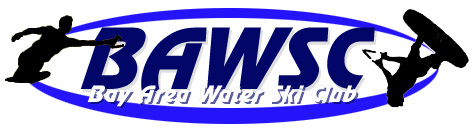 Reimbursement Request FormAttach/paste receipts, photo copy of receipts, scanned receipts, online bank transactions below.  Please put reference number on each receipt … Thanks!!Requester InformationSend Request to:Name	          kthornquist@sbcglobal.net (if submitting form by email please also provide copies of receipts) To submit by SnailMail send to:   BAWSC Treasurer  c/o  Kristin Thornquist	 1229 Bracebridge Court
 Campbell, CA 95008   Street/PO        kthornquist@sbcglobal.net (if submitting form by email please also provide copies of receipts) To submit by SnailMail send to:   BAWSC Treasurer  c/o  Kristin Thornquist	 1229 Bracebridge Court
 Campbell, CA 95008   City/ST/ZIP     kthornquist@sbcglobal.net (if submitting form by email please also provide copies of receipts) To submit by SnailMail send to:   BAWSC Treasurer  c/o  Kristin Thornquist	 1229 Bracebridge Court
 Campbell, CA 95008   Phone      kthornquist@sbcglobal.net (if submitting form by email please also provide copies of receipts) To submit by SnailMail send to:   BAWSC Treasurer  c/o  Kristin Thornquist	 1229 Bracebridge Court
 Campbell, CA 95008   If you would like to be reimbursed via PayPal please enter in your Paypal ID.   Otherwise, check will be mailed to your address above.  Expenses must be submitted within 60 days of receipt. kthornquist@sbcglobal.net (if submitting form by email please also provide copies of receipts) To submit by SnailMail send to:   BAWSC Treasurer  c/o  Kristin Thornquist	 1229 Bracebridge Court
 Campbell, CA 95008   <<enter Paypal id here>> kthornquist@sbcglobal.net (if submitting form by email please also provide copies of receipts) To submit by SnailMail send to:   BAWSC Treasurer  c/o  Kristin Thornquist	 1229 Bracebridge Court
 Campbell, CA 95008    kthornquist@sbcglobal.net (if submitting form by email please also provide copies of receipts) To submit by SnailMail send to:   BAWSC Treasurer  c/o  Kristin Thornquist	 1229 Bracebridge Court
 Campbell, CA 95008   Reference #:Expense Typepick from drop down listqEveNT DateEvent Name or Descriptionunit price	1	1$  00.00	2`	    3	1	4	1	5	0	6	1	7	1	8	1	9	1	1Total (right click on cell and then update field to get new total)$0.00